  ANEXO 1
1.- DATOS GENERALES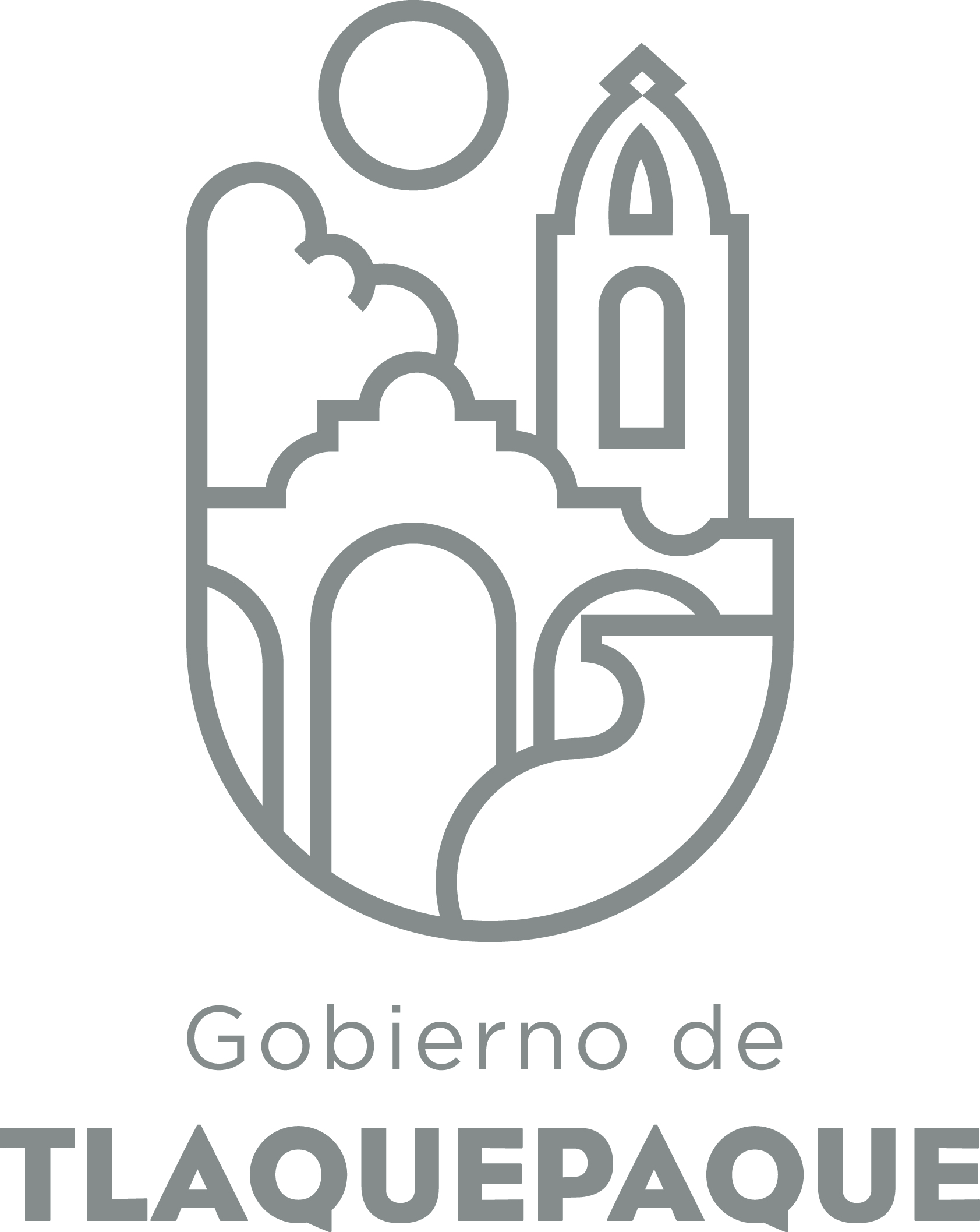 ANEXO 22.- OPERACIÓN DE LA PROPUESTARecursos empleados para la realización del Programa/Proyecto/Servicio/Campaña (PPSC) DIRECCIÓN GENERAL DE POLÍTICAS PÚBLICASCARATULA PARA LA ELABORACIÓN DE PROYECTOS.A)Nombre del programa/proyecto/servicio/campañaA)Nombre del programa/proyecto/servicio/campañaA)Nombre del programa/proyecto/servicio/campañaA)Nombre del programa/proyecto/servicio/campañaSeguimiento y monitoreo de la aplicación de Evaluaciones Externas a Programas y Fondos Federales.Seguimiento y monitoreo de la aplicación de Evaluaciones Externas a Programas y Fondos Federales.Seguimiento y monitoreo de la aplicación de Evaluaciones Externas a Programas y Fondos Federales.Seguimiento y monitoreo de la aplicación de Evaluaciones Externas a Programas y Fondos Federales.Seguimiento y monitoreo de la aplicación de Evaluaciones Externas a Programas y Fondos Federales.Seguimiento y monitoreo de la aplicación de Evaluaciones Externas a Programas y Fondos Federales.EjeEjeB) Dirección o Área ResponsableB) Dirección o Área ResponsableB) Dirección o Área ResponsableB) Dirección o Área ResponsableDirección de Seguimiento y EvaluaciónDirección de Seguimiento y EvaluaciónDirección de Seguimiento y EvaluaciónDirección de Seguimiento y EvaluaciónDirección de Seguimiento y EvaluaciónDirección de Seguimiento y EvaluaciónEstrategiaEstrategiaC)  Problemática que atiende la propuestaC)  Problemática que atiende la propuestaC)  Problemática que atiende la propuestaC)  Problemática que atiende la propuestaLos procesos que actualmente desarrolla la administración pública municipal en la aplicación de los programas de origen federal no están evaluados, situación que disminuye la posibilidad de aprender y afinar la forma en que se desarrollan dichos procesos. La Auditoría Superior de la Federación requiere de evidencias donde se demuestre la aplicación de evaluaciones con agentes externos, observación que ha sido arrastrada de administraciones pasadas, por lo tanto puede ser objeto de sanción en caso de no realizarlas.Los procesos que actualmente desarrolla la administración pública municipal en la aplicación de los programas de origen federal no están evaluados, situación que disminuye la posibilidad de aprender y afinar la forma en que se desarrollan dichos procesos. La Auditoría Superior de la Federación requiere de evidencias donde se demuestre la aplicación de evaluaciones con agentes externos, observación que ha sido arrastrada de administraciones pasadas, por lo tanto puede ser objeto de sanción en caso de no realizarlas.Los procesos que actualmente desarrolla la administración pública municipal en la aplicación de los programas de origen federal no están evaluados, situación que disminuye la posibilidad de aprender y afinar la forma en que se desarrollan dichos procesos. La Auditoría Superior de la Federación requiere de evidencias donde se demuestre la aplicación de evaluaciones con agentes externos, observación que ha sido arrastrada de administraciones pasadas, por lo tanto puede ser objeto de sanción en caso de no realizarlas.Los procesos que actualmente desarrolla la administración pública municipal en la aplicación de los programas de origen federal no están evaluados, situación que disminuye la posibilidad de aprender y afinar la forma en que se desarrollan dichos procesos. La Auditoría Superior de la Federación requiere de evidencias donde se demuestre la aplicación de evaluaciones con agentes externos, observación que ha sido arrastrada de administraciones pasadas, por lo tanto puede ser objeto de sanción en caso de no realizarlas.Los procesos que actualmente desarrolla la administración pública municipal en la aplicación de los programas de origen federal no están evaluados, situación que disminuye la posibilidad de aprender y afinar la forma en que se desarrollan dichos procesos. La Auditoría Superior de la Federación requiere de evidencias donde se demuestre la aplicación de evaluaciones con agentes externos, observación que ha sido arrastrada de administraciones pasadas, por lo tanto puede ser objeto de sanción en caso de no realizarlas.Los procesos que actualmente desarrolla la administración pública municipal en la aplicación de los programas de origen federal no están evaluados, situación que disminuye la posibilidad de aprender y afinar la forma en que se desarrollan dichos procesos. La Auditoría Superior de la Federación requiere de evidencias donde se demuestre la aplicación de evaluaciones con agentes externos, observación que ha sido arrastrada de administraciones pasadas, por lo tanto puede ser objeto de sanción en caso de no realizarlas.Línea de AcciónLínea de AcciónC)  Problemática que atiende la propuestaC)  Problemática que atiende la propuestaC)  Problemática que atiende la propuestaC)  Problemática que atiende la propuestaLos procesos que actualmente desarrolla la administración pública municipal en la aplicación de los programas de origen federal no están evaluados, situación que disminuye la posibilidad de aprender y afinar la forma en que se desarrollan dichos procesos. La Auditoría Superior de la Federación requiere de evidencias donde se demuestre la aplicación de evaluaciones con agentes externos, observación que ha sido arrastrada de administraciones pasadas, por lo tanto puede ser objeto de sanción en caso de no realizarlas.Los procesos que actualmente desarrolla la administración pública municipal en la aplicación de los programas de origen federal no están evaluados, situación que disminuye la posibilidad de aprender y afinar la forma en que se desarrollan dichos procesos. La Auditoría Superior de la Federación requiere de evidencias donde se demuestre la aplicación de evaluaciones con agentes externos, observación que ha sido arrastrada de administraciones pasadas, por lo tanto puede ser objeto de sanción en caso de no realizarlas.Los procesos que actualmente desarrolla la administración pública municipal en la aplicación de los programas de origen federal no están evaluados, situación que disminuye la posibilidad de aprender y afinar la forma en que se desarrollan dichos procesos. La Auditoría Superior de la Federación requiere de evidencias donde se demuestre la aplicación de evaluaciones con agentes externos, observación que ha sido arrastrada de administraciones pasadas, por lo tanto puede ser objeto de sanción en caso de no realizarlas.Los procesos que actualmente desarrolla la administración pública municipal en la aplicación de los programas de origen federal no están evaluados, situación que disminuye la posibilidad de aprender y afinar la forma en que se desarrollan dichos procesos. La Auditoría Superior de la Federación requiere de evidencias donde se demuestre la aplicación de evaluaciones con agentes externos, observación que ha sido arrastrada de administraciones pasadas, por lo tanto puede ser objeto de sanción en caso de no realizarlas.Los procesos que actualmente desarrolla la administración pública municipal en la aplicación de los programas de origen federal no están evaluados, situación que disminuye la posibilidad de aprender y afinar la forma en que se desarrollan dichos procesos. La Auditoría Superior de la Federación requiere de evidencias donde se demuestre la aplicación de evaluaciones con agentes externos, observación que ha sido arrastrada de administraciones pasadas, por lo tanto puede ser objeto de sanción en caso de no realizarlas.Los procesos que actualmente desarrolla la administración pública municipal en la aplicación de los programas de origen federal no están evaluados, situación que disminuye la posibilidad de aprender y afinar la forma en que se desarrollan dichos procesos. La Auditoría Superior de la Federación requiere de evidencias donde se demuestre la aplicación de evaluaciones con agentes externos, observación que ha sido arrastrada de administraciones pasadas, por lo tanto puede ser objeto de sanción en caso de no realizarlas.No. de PP EspecialNo. de PP EspecialD) Ubicación Geográfica / Cobertura  de ColoniasD) Ubicación Geográfica / Cobertura  de ColoniasD) Ubicación Geográfica / Cobertura  de ColoniasD) Ubicación Geográfica / Cobertura  de ColoniasToda la administración pública involucrada en el uso, aplicación y ejecución de recursos de origen federal.Toda la administración pública involucrada en el uso, aplicación y ejecución de recursos de origen federal.Toda la administración pública involucrada en el uso, aplicación y ejecución de recursos de origen federal.Toda la administración pública involucrada en el uso, aplicación y ejecución de recursos de origen federal.Toda la administración pública involucrada en el uso, aplicación y ejecución de recursos de origen federal.Toda la administración pública involucrada en el uso, aplicación y ejecución de recursos de origen federal.Vinc al PNDVinc al PNDE) Nombre del Enlace o ResponsableE) Nombre del Enlace o ResponsableE) Nombre del Enlace o ResponsableE) Nombre del Enlace o ResponsableMaría Isela Vázquez EspinozaMaría Isela Vázquez EspinozaMaría Isela Vázquez EspinozaMaría Isela Vázquez EspinozaMaría Isela Vázquez EspinozaMaría Isela Vázquez EspinozaVinc al PEDVinc al PEDF) Objetivo específicoF) Objetivo específicoF) Objetivo específicoF) Objetivo específicoFondos de origen federal evaluados. Fondos de origen federal evaluados. Fondos de origen federal evaluados. Fondos de origen federal evaluados. Fondos de origen federal evaluados. Fondos de origen federal evaluados. Vinc al PMetDVinc al PMetDG) Perfil de la población atendida o beneficiariosG) Perfil de la población atendida o beneficiariosG) Perfil de la población atendida o beneficiariosG) Perfil de la población atendida o beneficiariosFondos de origen federal sujetos a evaluación.Fondos de origen federal sujetos a evaluación.Fondos de origen federal sujetos a evaluación.Fondos de origen federal sujetos a evaluación.Fondos de origen federal sujetos a evaluación.Fondos de origen federal sujetos a evaluación.Fondos de origen federal sujetos a evaluación.Fondos de origen federal sujetos a evaluación.Fondos de origen federal sujetos a evaluación.Fondos de origen federal sujetos a evaluación.H) Tipo de propuestaH) Tipo de propuestaH) Tipo de propuestaH) Tipo de propuestaH) Tipo de propuestaJ) No de BeneficiariosJ) No de BeneficiariosK) Fecha de InicioK) Fecha de InicioK) Fecha de InicioFecha de CierreFecha de CierreFecha de CierreFecha de CierreProgramaCampañaServicioProyectoProyectoHombresMujeres01 de enero 201801 de enero 201801 de enero 201833 de Septiembre 201833 de Septiembre 201833 de Septiembre 201833 de Septiembre 2018xFedEdoMpioxxxxI) Monto total estimadoI) Monto total estimadoI) Monto total estimado1’000,000.001’000,000.00Fuente de financiamientoFuente de financiamientoxA) Principal producto esperado (base para el establecimiento de metas) Fondos de Origen federal evaluados por agentes externos.Fondos de Origen federal evaluados por agentes externos.Fondos de Origen federal evaluados por agentes externos.B)Actividades a realizar para la obtención del producto esperado1)Preparación de Evaluación FAIS 20172) Preparación de Evaluación PDR 20173) Preparación de Evaluación FORTAMUN 20174) Preparación de Evaluación FORTASEG 20175) Aplicación y desarrollo de Evaluación FAIS 20176) Aplicación y desarrollo de Evaluación PDR 20177) Aplicación y desarrollo de Evaluación FORTAMUN 20178) Aplicación y desarrollo de Evaluación FORTASEG 20179) Monitoreo y Plan de Mejora Evaluación FAIS 201710) Monitoreo y Plan de Mejora Evaluación PRD 201711) Monitoreo y Plan de Mejora Evaluación FORTAMUN 201712) Monitoreo y Plan de Mejora Evaluación FORTASEG 20171)Preparación de Evaluación FAIS 20172) Preparación de Evaluación PDR 20173) Preparación de Evaluación FORTAMUN 20174) Preparación de Evaluación FORTASEG 20175) Aplicación y desarrollo de Evaluación FAIS 20176) Aplicación y desarrollo de Evaluación PDR 20177) Aplicación y desarrollo de Evaluación FORTAMUN 20178) Aplicación y desarrollo de Evaluación FORTASEG 20179) Monitoreo y Plan de Mejora Evaluación FAIS 201710) Monitoreo y Plan de Mejora Evaluación PRD 201711) Monitoreo y Plan de Mejora Evaluación FORTAMUN 201712) Monitoreo y Plan de Mejora Evaluación FORTASEG 20171)Preparación de Evaluación FAIS 20172) Preparación de Evaluación PDR 20173) Preparación de Evaluación FORTAMUN 20174) Preparación de Evaluación FORTASEG 20175) Aplicación y desarrollo de Evaluación FAIS 20176) Aplicación y desarrollo de Evaluación PDR 20177) Aplicación y desarrollo de Evaluación FORTAMUN 20178) Aplicación y desarrollo de Evaluación FORTASEG 20179) Monitoreo y Plan de Mejora Evaluación FAIS 201710) Monitoreo y Plan de Mejora Evaluación PRD 201711) Monitoreo y Plan de Mejora Evaluación FORTAMUN 201712) Monitoreo y Plan de Mejora Evaluación FORTASEG 2017Indicador de Resultados vinculado al PMD según Línea de Acción Indicador vinculado a los Objetivos de Desarrollo Sostenible AlcanceCorto PlazoMediano PlazoLargo PlazoAlcancexC) Valor Inicial de la MetaValor final de la MetaNombre del indicadorFormula del indicador0% (de acuerdo al histórico de años anteriores)(*) Establecer el valor de la meta para el 2017 . Por ejemplo ≥ 80% del total de los fondos federales recibidosPorcentaje de programas municipales realizados con fondos federales evaluados (Número de programas municipales realizados con fondos federales evaluados / Número total de programas municipales realizados con fondos federales) x 100Clave de presupuesto determinada en Finanzas para la etiquetación de recursosClave de presupuesto determinada en Finanzas para la etiquetación de recursosCronograma Anual  de ActividadesCronograma Anual  de ActividadesCronograma Anual  de ActividadesCronograma Anual  de ActividadesCronograma Anual  de ActividadesCronograma Anual  de ActividadesCronograma Anual  de ActividadesCronograma Anual  de ActividadesCronograma Anual  de ActividadesCronograma Anual  de ActividadesCronograma Anual  de ActividadesCronograma Anual  de ActividadesCronograma Anual  de ActividadesD) Actividades a realizar para la obtención del producto esperado 2017 -20182017 -20182017 -20182017 -20182017 -20182017 -20182017 -20182017 -20182017 -20182017 -20182017 -20182017 -2018D) Actividades a realizar para la obtención del producto esperado ENEFEBMZOABRMAYJUNJULAGOSEPOCTNOVDIC1)Preparación de Evaluación FAIS 2017XX2) Preparación de Evaluación PDR 2017XX3) Preparación de Evaluación FORTAMUN 2017XX4) Preparación de Evaluación FORTASEG 2017XX5) Aplicación y desarrollo de Evaluación FAIS 2017XXX6) Aplicación y desarrollo de Evaluación PDR 2017XXx7) Aplicación y desarrollo de Evaluación FORTAMUN 2017XXX8) Aplicación y desarrollo de Evaluación FORTASEG 2017XXX9) Monitoreo y Plan de Mejora Evaluación FAIS 2017XXXX10) Monitoreo y Plan de Mejora Evaluación PRD 2017XXXX11) Monitoreo y Plan de Mejora Evaluación FORTAMUN 2017XXXX12) Monitoreo y Plan de Mejora Evaluación FORTASEG 2017XXXXE) Recursos HumanosNúmero F) Recursos MaterialesNúmero/LitrosTipo de financiamiento del recursoTipo de financiamiento del recursoG) Recursos Financieros MontoE) Recursos HumanosNúmero F) Recursos MaterialesNúmero/LitrosProveeduría %Fondo Revolvente%G) Recursos Financieros MontoPersonal que participa en éste PPSC2Vehículos empleados para éste PPSCMonto total del Recurso obtenido mediante el fondo REVOLVENTE que se destina a éste PPSC$500Personal que participa en éste PPSC2Combustible mensual que consumen los vehículos empleados para éste PPSCMonto total del Recurso obtenido mediante el fondo REVOLVENTE que se destina a éste PPSC$500Personal que participa en éste PPSC2Computadoras empleadas para éste PPSC2100%Monto total del Recurso obtenido mediante el fondo REVOLVENTE que se destina a éste PPSC$500